Evolution hebdomadaire de prix des produits de grande consommation et leur variation dans certaines principales villes Période : semaine du 07 au 13 décembre 2020(*) Les variations sont en pourcentage et relatives à la semaine précédente.Source : DSS/INSAE, 15 décembre 2020.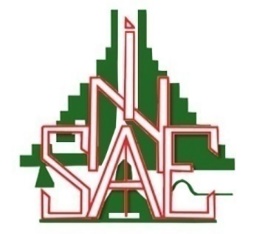 Institut National de la Statistique et de l’Analyse EconomiqueDirection des Statistiques SocialesProduits, prix moyens (FCFA) et variations (%)Produits, prix moyens (FCFA) et variations (%)Les principales villesLes principales villesLes principales villesLes principales villesLes principales villesLes principales villesProduits, prix moyens (FCFA) et variations (%)Produits, prix moyens (FCFA) et variations (%)CotonouPorto-NovoParakouNatitingouBohiconLokossaMaïs séché en grains vendu au détail (1KG)Prix245218223156213233Maïs séché en grains vendu au détail (1KG)Variation (*)0,00,07,20,61,40,4Riz en grains longs vendu au détail (1KG)Prix499499591504545465Riz en grains longs vendu au détail (1KG)Variation (*)-0,40,61,50,00,4-0,9Sorgho  (1KG)Prix585360480280436484Sorgho  (1KG)Variation (*)1,90,60,20,4-9,0-1,0Mil  (1KG)Prix618382589288468498Mil  (1KG)Variation (*)7,50,83,2-0,3-0,2-1,4Gari 2ème qualité (1 KG)Prix433374279296361318Gari 2ème qualité (1 KG)Variation (*)-2,50,86,5-0,3-8,4-3,3Sucre raffiné en poudre (1 KG)Prix471497450449444507Sucre raffiné en poudre (1 KG)Variation (*)1,1-0,4-10,00,40,51,0Haricot blanc (1 KG)Prix699620611324508575Haricot blanc (1 KG)Variation (*)-0,10,24,4-1,80,2-4,2Ignames (1 KG)Prix511345380133450335Ignames (1 KG)Variation (*)7,40,36,1-1,50,0-2,6Tomate fraiche (1 KG)Prix376390348187308190Tomate fraiche (1 KG)Variation (*)-5,87,40,9-5,6-7,5-8,2Piment frais  au kg (1 KG)Prix6814824941 096643764Piment frais  au kg (1 KG)Variation (*)-8,30,68,17,3-0,5-2,7Oignon frais rond (1 KG)Prix1 1798601 0471 161836609Oignon frais rond (1 KG)Variation (*)-7,70,15,1-0,3-2,53,9Huile d'arachide artisanale/coton (1 L)Prix1 0001 2001 0001 0001 000850Huile d'arachide artisanale/coton (1 L)Variation (*)-9,10,00,00,05,30,0Huile de palme non raffinée (1 L)Prix700742900800800633Huile de palme non raffinée (1 L)Variation (*)4,96,00,00,00,0-2,6Pétrole lampant vendu en vrac (1 L)Prix600600617700600558Pétrole lampant vendu en vrac (1 L)Variation (*)-7,70,0-5,10,00,01,5Essence Kpayo (1 L)Prix425333367400400383Essence Kpayo (1 L)Variation (*)-5,6-4,90,00,00,0-2,3Gaz domestique (6Kg)Prix3 5003 3003 5003 2703 2703 300Gaz domestique (6Kg)Variation (*)0,00,00,00,00,00,0Gaz domestique (12,5 KG)Prix6 8506 8507 0006 8156 8156 850Gaz domestique (12,5 KG)Variation (*)0,00,00,00,00,00,0Chinchard congelé  (Silvi) (1 KG)Prix1 3501 2331 3331 2001 2001 233Chinchard congelé  (Silvi) (1 KG)Variation (*)0,00,0-4,80,00,00,0Viande de bœuf sans os (1 KG)Prix3 0002 8002 0001 8002 4002 500Viande de bœuf sans os (1 KG)Variation (*)0,00,00,00,00,00,0Viande de mouton (1 KG)Prix3 0002 8002 5002 0003 0002 500Viande de mouton (1 KG)Variation (*)0,00,00,00,00,00,0Riz importé ‘’GINO’’ (5 KG)Prix5 2005 4335 5006 0005 5005 233Riz importé ‘’GINO’’ (5 KG)Variation (*)0,00,00,00,00,01,3Lait concentré ‘’JAGO’’ (1 KG)Prix1 0001 0001 0001 0001 000992Lait concentré ‘’JAGO’’ (1 KG)Variation (*)0,00,00,00,00,01,7Lait concentré ‘’Cèbon’’ (1 KG)Prix9501 0001 0009001 000950Lait concentré ‘’Cèbon’’ (1 KG)Variation (*)0,00,00,00,00,00,0Farine de blé (1 KG)Prix450500500450400500Farine de blé (1 KG)Variation (*)0,00,00,00,00,00,0Spaghetti ‘’Matanti’’ (500 G)Prix350350350350350358Spaghetti ‘’Matanti’’ (500 G)Variation (*)0,00,00,00,00,00,0Ciment ‘’NOCIBE’’ (1 tonne)Prix68 00068 66774 00076 00075 00069 333Ciment ‘’NOCIBE’’ (1 tonne)Variation (*)-1,00,00,00,00,00,0Ciment ‘’SCB Lafarge’’ (1 tonne)Prix70 00068 66774 00076 00075 00069 000Ciment ‘’SCB Lafarge’’ (1 tonne)Variation (*)0,00,00,00,00,00,0Fer à béton (barre de 8) (1 tonne)Prix490 000490 000491 667510 000490 000490 000Fer à béton (barre de 8) (1 tonne)Variation (*)1,40,0-0,30,00,00,0Fer à béton (barre de 10) (1 tonne)Prix490 000490 000495 000510 000490 000490 000Fer à béton (barre de 10) (1 tonne)Variation (*)1,40,00,30,00,00,0NB : 1- Selon le Compte rendu du Conseil des Ministres en sa séance du 1erAvril 2020, les prix à la pompe, au titre du mois d’avril2020 et valable jusqu’à la présente date, se présentent ainsi qu’il suit : Gaz domestique : 545 F/kgGaz domestique (bouteille de 6kg) : 3270 FGaz domestique (bouteille de 12,5 kg) : 6815 FEssence à la pompe : 505 F le litrePétrole à la pompe : 510 F le litre       2- Les marchés dans lesquels s’effectuent, les observations sont :Cotonou : marché DantokpaPorto-Novo : marché OuandoParakou : marché ArzékéNatitingou : marché St-KouagouBohicon : marché de BohiconLokossa : marché Nesto d’Almeida